Půjdem spolu do BetlémaVideo: Zpívejte s námi: Půjdem spolu do Betléma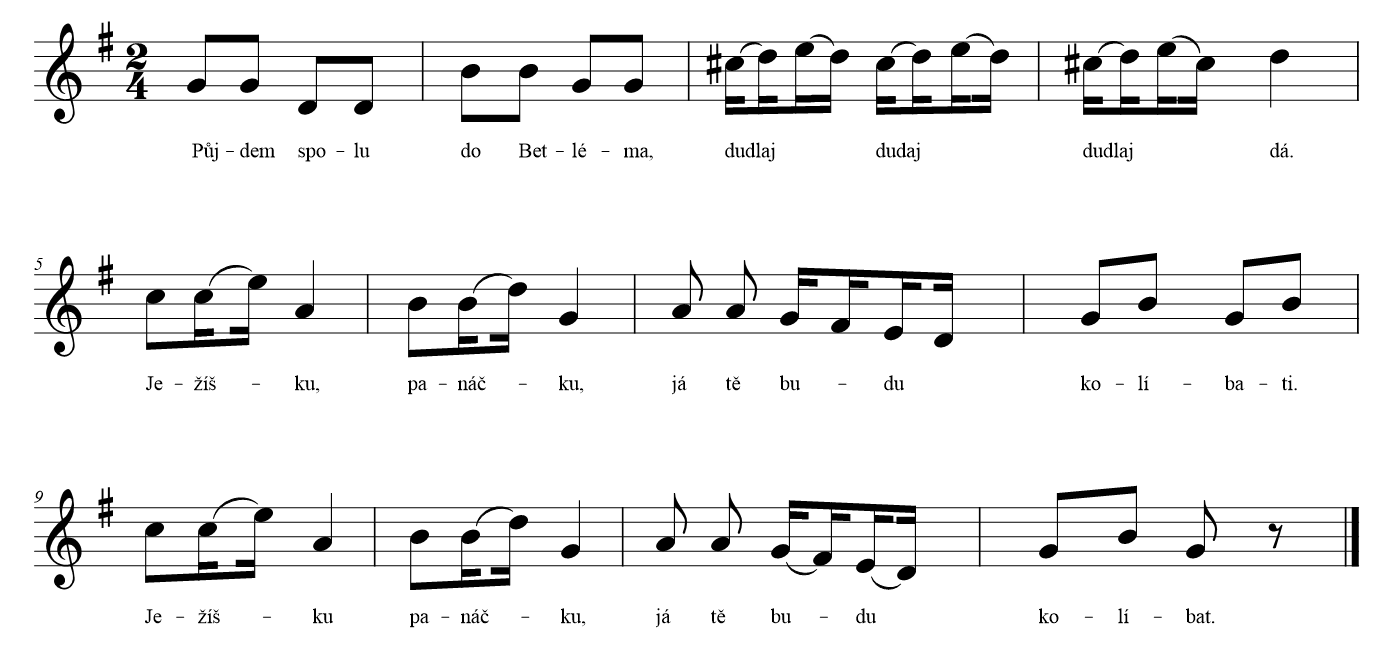 Půjdem spolu do Betléma,dudlaj, dudlaj, dudlaj, dá.Ježíšku, panáčku, já tě budu kolíbati,Ježíšku, panáčku, já tě budu kolíbat.Začni Kubo, na ty dudy,dudlaj, dudlaj, dudlaj, dá.Ježíšku, panáčku, já tě budu kolíbati,Ježíšku, panáčku, já tě budu kolíbat.A ty Janku, na píšťalku,Dudli, tydli, dudli, dá.Ježíšku, panáčku, já tě budu kolíbati,Ježíšku, panáčku, já tě budu kolíbat.A ty Mikši, na housličky,Hudli, fidli, hudli, dá.Ježíšku, panáčku, já tě budu kolíbati,Ježíšku, panáčku, já tě budu kolíbat.A ty Vávro, na tu basu,Brum, brum, brum, brum, brum, brum, brum.Ježíšku, panáčku, já tě budu kolíbati,Ježíšku, panáčku, já tě budu kolíbat.